Руководство пользователя. Интеграция с РЭМД. СЭМД "Программа дополнительного обследования гражданина (в рамках МСЭ)"Версия от 24.01.2024 г.На 20 листахТермины и сокращенияТермины и сокращенияВведениеДанный документ представляет собой руководство пользователя компонента "Интеграция с РЭМД. СЭМД "Программа дополнительного обследования гражданина (в рамках МСЭ)" (далее – Компонент).Структурированный электронный медицинский документ (СЭМД) "Программа дополнительного обследования гражданина" предназначен для передачи данных, необходимых к проведению специальных видов обследования гражданина для получения дополнительных сведений при проведении медико-социальной экспертизы. Он оформляется в бюро МСЭ, затем регистрируется в РЭМД и передается в МИС. В этом руководстве представлено описание действий пользователей при работе с Компонентом.Загрузка документа. Интеграция с РЭМД. СЭМД "Программа дополнительного обследования гражданина (в рамках МСЭ)"Просмотр информации о состоянии СЭМДПросмотр информации о состоянии СЭМД на форме работы с картами медосмотровЧтобы просмотреть информацию о возможности получения из РЭМД СЭМД "Программа дополнительного обследования гражданина", выполните следующие действия:выберите пункт главного меню "Учет" → "Медосмотры" → "Карты медосмотров". Откроется список карт медосмотров;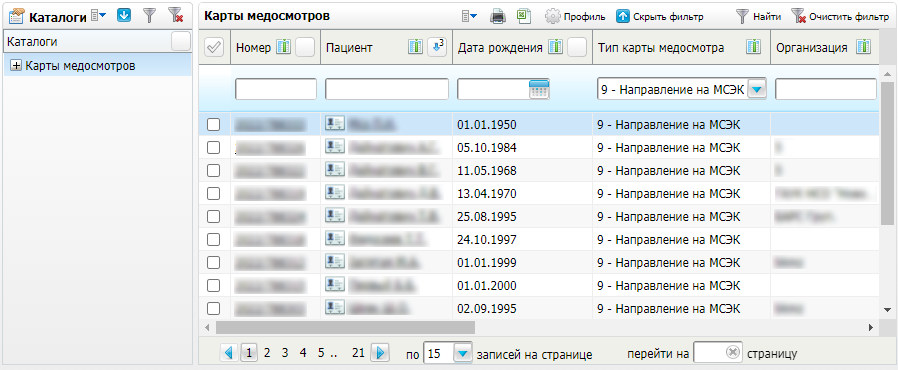 сформируйте список карт медосмотров с типом "Направление на МСЭК", используя панель фильтрации. В списке карт медосмотров может отображаться сигнальная информация, описанная в таблице ниже;
Виды сигнальной информацииТаблица 1 Виды сигнальной информациивыберите в списке карту медосмотра и нажмите на её номер. Откроется окно редактирования выбранной карты медосмотра;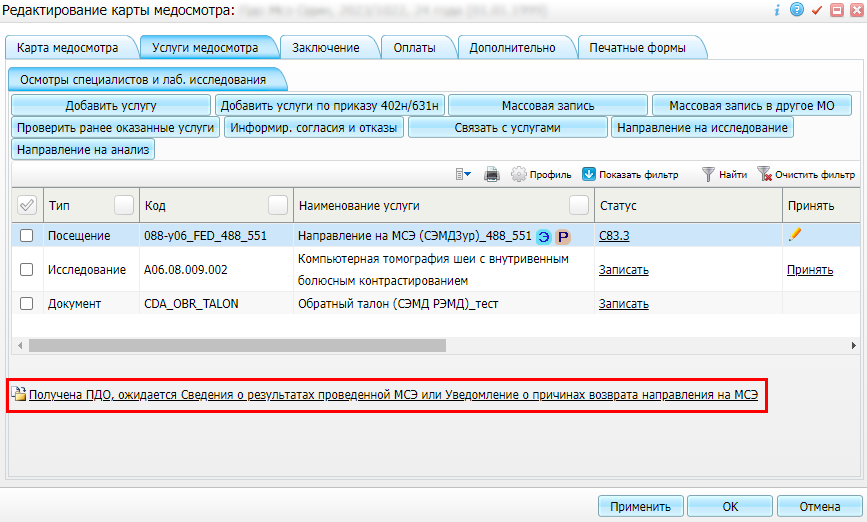 перейдите на вкладку "Услуги медосмотра". В нижней части вкладки отображается информация о состоянии СЭМД "Программа дополнительного обследования гражданина". Возможные состояния представлены в таблице ниже.Описание состояний СЭМДТаблица 2 Описание состояний СЭМДПросмотр информации о состоянии СЭМД в дневнике врачаДля просмотра информации о СЭМД "Программа дополнительного обследования гражданина" в дневнике врача выполните следующие действия:выберите пункт главного меню "Рабочие места" → "Дневник". Откроется форма дневника врача;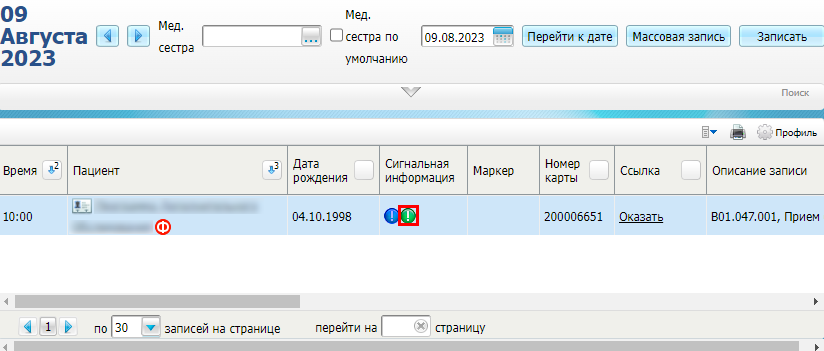 Рисунок 3 Форма дневника врачавыберите дату и нажмите на кнопку "Перейти к дате";посмотрите сигнальную информацию в столбце "Сигнальная информация". В дневнике врача может отображаться сигнальная информация, описанная в таблице ниже;
Сигнальная информация в дневнике врачаТаблица 3 Сигнальная информация в дневнике врачаЗагрузка СЭМДЧтобы загрузить СЭМД, в карте медосмотра на вкладке "Услуги медосмотра" в нижней части окна нажмите на ссылку "ПДО доступна для загрузки". ПДО загрузится в МИС. После успешной загрузки СЭМД отобразится информационное сообщение: "Программа дополнительного обследования гражданина загружена. Подробности можно посмотреть на вкладке "Печатные формы" в отчете с кодом "msek_PDO".Если настроена автоматическая отправка запроса в РЭМД на получение СЭМД, дождитесь изменения состояния СЭМД с "ПДО ожидается от РЭМД" на "Получена ПДО, ожидается Сведения о результатах проведенной МСЭ или Уведомление о причинах возврата направления на МСЭ".Просмотр и печать отчета. Интеграция с РЭМД. СЭМД "Программа дополнительного обследования гражданина (в рамках МСЭ)"После загрузки СЭМД в Систему можно просмотреть отчет "Программа дополнительного обследования гражданина".Для просмотра отчета выполните следующие действия:выберите пункт главного меню "Учет" → "Медосмотры" → "Карты медосмотров". Откроется список карт медосмотров;сформируйте список карт медосмотров с типом "Направление на МСЭК", используя панель фильтрации;выберите в списке карту медосмотра и нажмите на её номер. Откроется окно редактирования выбранной карты медосмотра;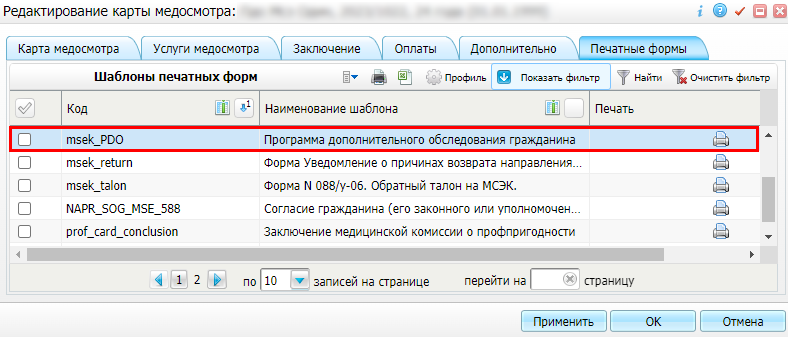 Рисунок 4 Вкладка со списком печатных формперейдите на вкладку "Печатные формы";установите флажок напротив отчета "Программа дополнительного обследования гражданина" и выберите пункт контекстного меню "Распечатать отмеченные" или нажмите на кнопку  в столбце "Печать". Откроется окно просмотра отчета.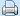 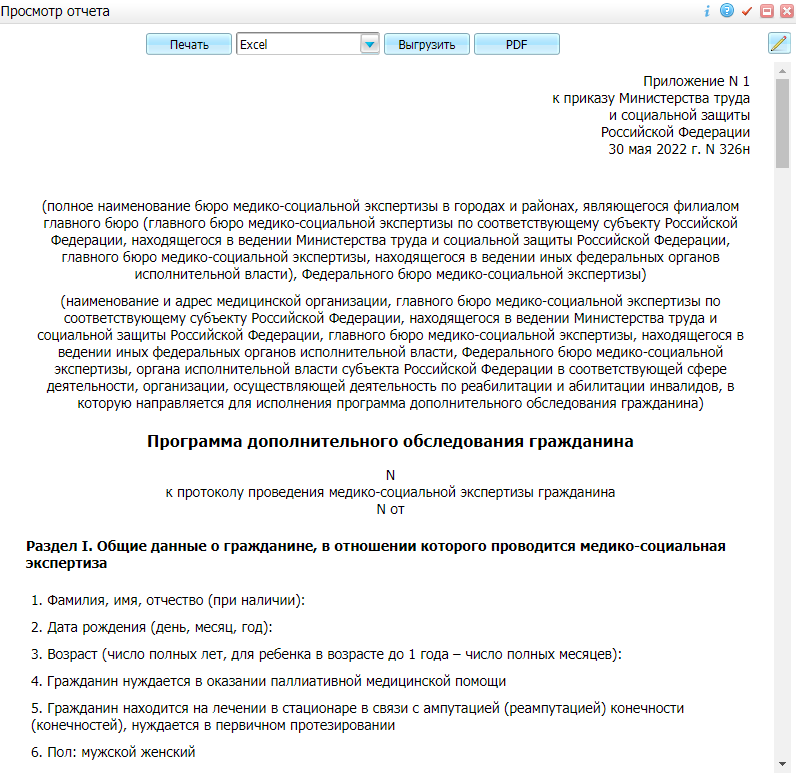 Рисунок 5 Окно просмотра отчетаДля печати отчета нажмите на кнопку "Печать". Для выгрузки отчета выберите нужный формат из списка и нажмите на кнопку "Выгрузить". Чтобы открыть отчет в формате PDF, необходимо нажать на кнопку "PDF".Для редактирования внешнего вида отчета воспользуйтесь кнопкой 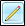 .Учет направлений на МСЭ и ответов от Бюро. Интеграция с РЭМД. СЭМД "Программа дополнительного обследования гражданина (в рамках МСЭ)"На форме "Учет направлений на МСЭ и ответов от Бюро" отображается информация о направлениях на МСЭ.Для просмотра информации выполните следующие действия:выберите пункт главного меню "Учет" → "Учет направлений на МСЭ и ответов от Бюро". Откроется форма учета направлений на МСЭ;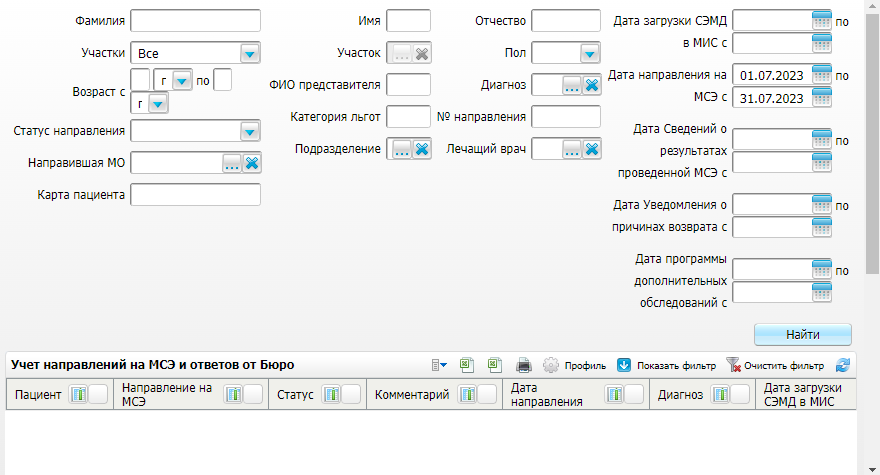 Рисунок 6 Форма учета направлений на МСЭзаполните поля фильтрации в соответствии с приведенной ниже таблицей и нажмите на кнопку "Найти". В блоке "Учет направлений на МСЭ и ответов от Бюро" отобразятся результаты поиска.Описание полей фильтрацииТаблица 4 Описание полей фильтрацииДанные, отображаемые в блоке "Учет направлений на МСЭ и ответов от Бюро"Таблица 5 Данные, отображаемые в блоке "Учет направлений на МСЭ и ответов от Бюро"СоставилиСогласованоУТВЕРЖДАЮУТВЕРЖДАЮДолжность, компания ЗаказчикаДолжность, компания Исполнителя
_________________ И.О. Фамилия«_____»_______________2024 г.
_________________ И.О. Фамилия«_____»_______________2024 г.Термин, сокращениеОпределениеPDFPortable Document Format – межплатформенный открытый формат электронных документовИПРАИндивидуальная программа реабилитации и абилитации инвалида (ребенка-инвалида)ЛПУЛечебно-профилактическое учреждениеМИС, СистемаМедицинская информационная система "БАРС.Здравоохранение-МИС"МКБ-10Международная классификация болезней 10-го пересмотраМОМедицинская организацияМСЭМедико-социальная экспертизаМСЭКМедико-социальная экспертная комиссияРЭМДРеестр электронных медицинских документовСЭМДСтруктурированный электронный медицинский документФИОФамилия, имя, отчествоГрафическое изображениеВсплывающая подсказкаПояснение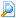 Рисунок 1 image2023-7-13_12-17-35.pngПДО доступна для загрузкиСигнализирует о доступности загрузки программы дополнительного обследования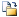 Рисунок 2 image2023-7-13_12-50-15.pngПДО полученаСигнализирует об успешном получении программы дополнительного обследованияСостояниеОписаниеСведения о результатах проведенной МСЭ недоступныНаправление на МСЭ отправлено в РЭМД, и ожидается получение сведений от РЭМД о доступности загрузки СЭМД "Программа дополнительного обследования гражданина". СЭМД еще не доступен для загрузки из РЭМДПДО доступна для загрузкиСЭМД доступен для загрузки из РЭМД. При нажатии на ссылку происходит отправка запроса в РЭМД на получение СЭМД "Программа дополнительного обследования гражданина". ПДО загружается после ответа от РЭМД на запрос получения файлаПДО ожидается от РЭМДПДО запрошена. Это состояние отображается, если выполнены настройки автоматической отправки запроса на получение СЭМД из РЭМД. Данные настройки выполняет сотрудник внедрения. Это состояние сохраняется до тех пор, пока ПДО не будет загружена, проверка доступности загрузки и дальнейшая загрузка осуществляются автоматическиПолучена ПДО, ожидается Сведения о результатах проведенной МСЭ или Уведомление о причинах возврата направления на МСЭПДО загруженаГрафическое изображениеВсплывающая подсказкаПояснение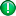 Сведения о результатах проведенной МСЭ недоступныСигнализирует о недоступности загрузки программы дополнительного обследованияПДО доступна для загрузкиСигнализирует о доступности загрузки программы дополнительного обследованияПДО ожидается от РЭМДСигнализирует о том, что программа дополнительного обследования запрошена. Данная сигнальная информация отображается до тех пор, пока ПДО не будет загруженаПолучена ПДО, ожидается Сведения о результатах проведенной МСЭ или Уведомление о причинах возврата направления на МСЭСигнализирует об успешном получении программы дополнительного обследованияПримечание – Данная сигнальная информация отображается также в боковом меню окна оказания приема врача в блоке "Сигнальная информация".Наименование поляОбязательностьПояснениеФамилияВведите фамилию искомого пациентаИмяВведите имя искомого пациентаОтчествоВведите отчество искомого пациентаУчастки✅Выберите значение из выпадающего списка:"Все" – отбираются все направления на МСЭ вне зависимости от участка прикрепления пациента;"Выбранные" – отбираются направления на МСЭ пациентов, которые прикреплены к участкам, указанным в поле "Участок";"Отсутствует" – отбираются направления на МСЭ пациентов, у которых отсутствует действующее прикреплениеУчастокВыберите участок прикрепления пациента из справочника "Участки".Примечание – поле "Участок" доступно для заполнения, если в поле "Участки" указано значение "Выбранные"ПолУкажите пол искомого пациентаВозраст с ... поУкажите возраст искомого пациента. Для изменения исчисления выберите значение из списка: год, месяц, деньФИО представителяВведите фамилию, имя или отчество представителя пациента или часть фамилии/ имени/ отчестваДиагнозВыберите диагноз пациента из справочника "МКБ-10"Статус направленияВыберите статус направления на МСЭ из списка ("ПДО получена" для просмотра информации о программе дополнительного обследования)Категория льготУкажите категорию льгот искомого пациента№ направленияВведите номер направления на МСЭНаправившая МОУкажите МО, которая отправила направление на МСЭ, из справочника "Таблица МО"ПодразделениеУкажите подразделение, которое отправило направление на МСЭ, из справочника "Подразделения ЛПУ"Лечащий врачУкажите лечащего врача, который отправил направление на МСЭ, из справочника "Персонал"Карта пациентаУкажите номер персональной медицинской карты искомого пациентаДата загрузки СЭМД в МИС с ... поУкажите период, в который входит дата загрузки СЭМД в МИС, вручную или с помощью системного календаряДата направления на МСЭ с ... поУкажите период, в который входит дата формирования СЭМД "Направление на медико-социальную экспертизу", вручную или с помощью системного календаряДата Сведений о результатах проведенной МСЭ с ... поПримечание – Поле заполняется для просмотра информации о СЭМД "Сведения о результатах проведенной медико-социальной экспертизы". В этом поле указывается период, в который входит дата формирования СЭМД, вручную или с помощью системного календаряДата Уведомления о причинах возврата с ... поПримечание – Поле заполняется для просмотра информации о СЭМД "Уведомление о причинах возврата направления на медико-социальную экспертизу в медицинскую организацию". В этом поле указывается период, в который входит дата формирования СЭМД, вручную или с помощью системного календаряДата программы дополнительных обследований с ... поВведите или укажите с помощью календаря период, в который входит дата формирования СЭМД "Программа дополнительного обследования гражданина"Наименование столбцаПояснениеПациентПолные ФИО пациента. При нажатии на ссылку открывается персональная медицинская карта пациентаНаправление на МСЭНомер карты медосмотра. При нажатии на ссылку открывается карта медосмотра пациентаСтатусСтатус направления на МСЭКомментарийКомментарий лечащего врача, оказавшего услугу "Направление на МСЭ"Дата направленияДата формирования СЭМД "Направление на медико-социальную экспертизу"ДиагнозОсновной диагноз пациента, установленный лечащим врачом, оказавшим услугу "Направление на МСЭ"Дата загрузки СЭМД в МИСДата загрузки СЭМД в МИСДата Уведомления о причинах возвратаДата формирования СЭМД "Уведомление о причинах возврата направления на медико-социальную экспертизу в медицинскую организацию"Дата программы дополнительных обследованийДата формирования СЭМД "Программа дополнительного обследования гражданина"Дата Сведений о результатах проведенной МСЭДата формирования СЭМД "Сведения о результатах проведенной медико-социальной экспертизы"ИнвалидностьДанные об инвалидности пациента, указанные лечащим врачом, оказавшим услугу "Направление на МСЭ"Направившая МОКраткое наименование МО, отправившей СЭМД "Направление на МСЭ" в РЭМДЛечащий врачФамилия и инициалы врача, оказавшего услугу "Направление на МСЭ"Пропущенное (отмененное) направлениеНомер ИПРАНаименование организации, предприятияДолжность исполнителяФамилия, имя, отчествоПодписьДатаНаименование организации, предприятияДолжность исполнителяФамилия, имя, отчествоПодписьДатаЛист регистрации измененийЛист регистрации измененийЛист регистрации измененийЛист регистрации измененийЛист регистрации измененийЛист регистрации измененийЛист регистрации измененийЛист регистрации измененийЛист регистрации измененийЛист регистрации измененийИзм.Номера листов (страниц)Номера листов (страниц)Номера листов (страниц)Номера листов (страниц)Всего
листов (страниц) в доку-
ментеНомер доку-
ментаВходящий номер сопроводи-
тельного документа и датаПод-
письДатаИзм.изменен-
ныхзаменен-
ныхновыханнулиро-
ванныхВсего
листов (страниц) в доку-
ментеНомер доку-
ментаВходящий номер сопроводи-
тельного документа и датаПод-
письДата